		UNIVERSIDAD NACIONAL 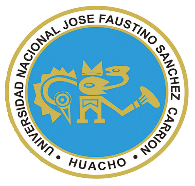 “JOSÉ FAUSTINO SÁNCHEZ CARRIÓN”VICERRECTORADO ACADÉMICOSYLLABUS PARA CLASES VIRTUALES EN LA FIISI - UNJFSCFACULTAD DE INGENIERÍA INDUSTRIAL, SISTEMAS E INFORMÁTICAESCUELA PROFESIONAL DE INGENIERÍA INDUSTRIALDATOS GENERALESSUMILLA El curso Investigación de Operaciones I, es de naturaleza teórico – Práctico y brinda a los alumnos los principios fundamentales de una organización a través de la construcción de modelos de optimización lineal.Trata los temas:La empresa, sistemas,Modelos matemáticos, resolución de programación lineal,Métodos de solución de los modelos matemáticos de programación lineal, análisis de la dualidad y sensibilidad,Casos especiales de la programación lineal, modelo de transporte, transbordoMétodo de asignación y redesCOMPETENCIACAPACIDADES AL FINALIZAR EL CURSOINDICADORES DE CAPACIDADES AL FINALIZAR EL CURSO	DESARROLLO DE LAS UNIDADES DIDÁCTICAS:MATERIALES EDUCATIVOS Y OTROS RECURSOS DIDÁCTICOSSe utilizarán todos los materiales y recursos requeridos de acuerdo a la naturaleza de los temas programados. Básicamente serán:EVALUACIÓN: La Evaluación es inherente al proceso de enseñanza aprendizaje y será continua y permanente. Los criterios de evaluación son de conocimiento, de desempeño y de producto.Evidencias de Conocimiento.La Evaluación será a través de pruebas escritas y orales para el análisis y autoevaluación. En cuanto al primer caso, medir la competencia a nivel interpretativo, argumentativo y propositivo, para ello debemos ver como identifica (describe, ejemplifica, relaciona, reconoce, explica, etc.); y la forma en que argumenta (plantea una afirmación, describe las refutaciones en contra de dicha afirmación, expone sus argumentos contra las refutaciones y llega a conclusiones) y la forma en que propone a través de establecer estrategias, valoraciones, generalizaciones, formulación de hipótesis, respuesta a situaciones, etc.En cuanto a la autoevaluación permite que el estudiante reconozca sus debilidades y fortalezas para corregir o mejorar.Las evaluaciones de este nivel serán de respuestas simples y otras con preguntas abiertas para su argumentación.Evidencia de Desempeño.Esta evidencia pone en acción recursos cognitivos, recursos procedimentales y recursos afectivos; todo ello en una integración que evidencia un saber hacer reflexivo; en tanto, se puede verbalizar lo que se hace, fundamentar teóricamente la práctica y evidenciar un pensamiento estratégico, dado en la observación en torno a cómo se actúa en situaciones impredecibles.La evaluación de desempeño se evalúa ponderando como el estudiante se hace investigador aplicando los procedimientos y técnicas en el desarrollo de las clases a través de su asistencia y participación asertiva.Evidencia de Producto.Están implicadas en las finalidades de la competencia, por tanto, no es simplemente la entrega del producto, sino que tiene que ver con el campo de acción y los requerimientos del contexto de aplicación.La evaluación de producto de evidencia en la entrega oportuna de sus trabajos parciales y el trabajo final.Además, se tendrá en cuenta la asistencia como componente del desempeño, el 30% de inasistencia inhabilita el derecho a la evaluación.Evaluación por unidad didáctica: Cada una las unidades didácticas serán evaluadas en forma virtual de forma sincrónica y asincrónica.La evaluación para esta Unidad Didáctica será de la siguiente forma:Promedio del Módulo    PMn = (ECn x 0.30 + EPn x 0.35 + EDn x 0.35)Siendo el promedio final (PF), el promedio simple de los promedios ponderados de cada módulo (PM1, PM2, PM3, PM4) BIBLIOGRAFÍAFuentes DocumentalesUniversidad Complatense de Madrid. Introducción a la programación matemáticaInstituto Tecnológico Superior De El Mante Investigación De Operaciones I. Método GráficoFuentes BibliográficasPrawda Juan, Métodos y Modelos de investigación de operaciones. Vol 1 Modelos Determinísticos. Editorial LimusaTaha Hamdy A.,     Investigación de Operaciones. Moskowitz Herbert Investigación de Operaciones. Editorial Prentice-HallOrtíz Ramírez  Miky G., Olivarez Taipe Paulo C. Programación LinealLieberman Hillierl. Investigación de Operaciones. Séptima Edición. Editorial Mc Graw HillGould –Eppen F.J. Investigación de Operaciones en las Ciencias Administrativas. 8va edición. Editorial Prentice-HallRender Barry –Hiezer Jay, Principios de la Administración de Operaciones. Novena Edición. Editorial Pearson.Gould –Eppen F.J. Investigación de Operaciones en las Ciencias Administrativas. 5ta ed. Editorial Prentice-HallFuentes HemerográficasFuentes Electrónicashttps://www.youtube.com/watch?v=eB_NCdHkCRs&feature=youtu.be (qué es la investigación de operaciones I Las Crónicas IO)https://www.youtube.com/watch?v=jBbsDqbkAJQ&feature=youtu.be (TIP IO - 1: Método Gráfico – Maximizar)https://www.youtube.com/watch?v=guvb2F1XdtY&feature=youtu.be (Análisis de sensibilidad - Cambio en disponibilidad de recursos)https://www.youtube.com/watch?v=Ocbq9t8gofM&feature=youtu.be (Simplex con Penalización o Método M)https://www.youtube.com/watch?v=A499g_w-2HA&feature=youtu.be (Método Simplex dual-Problema de minimización)Huacho junio del 2020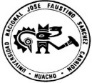 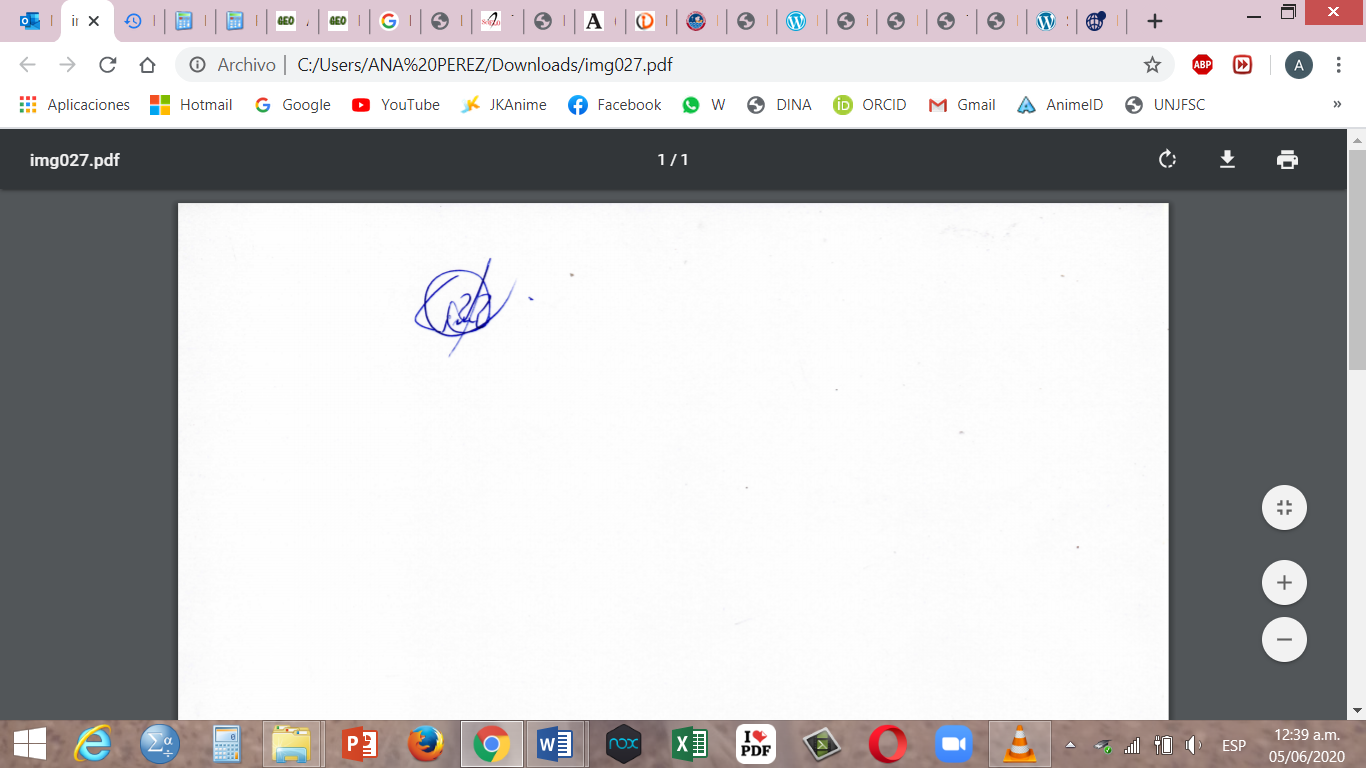 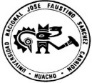 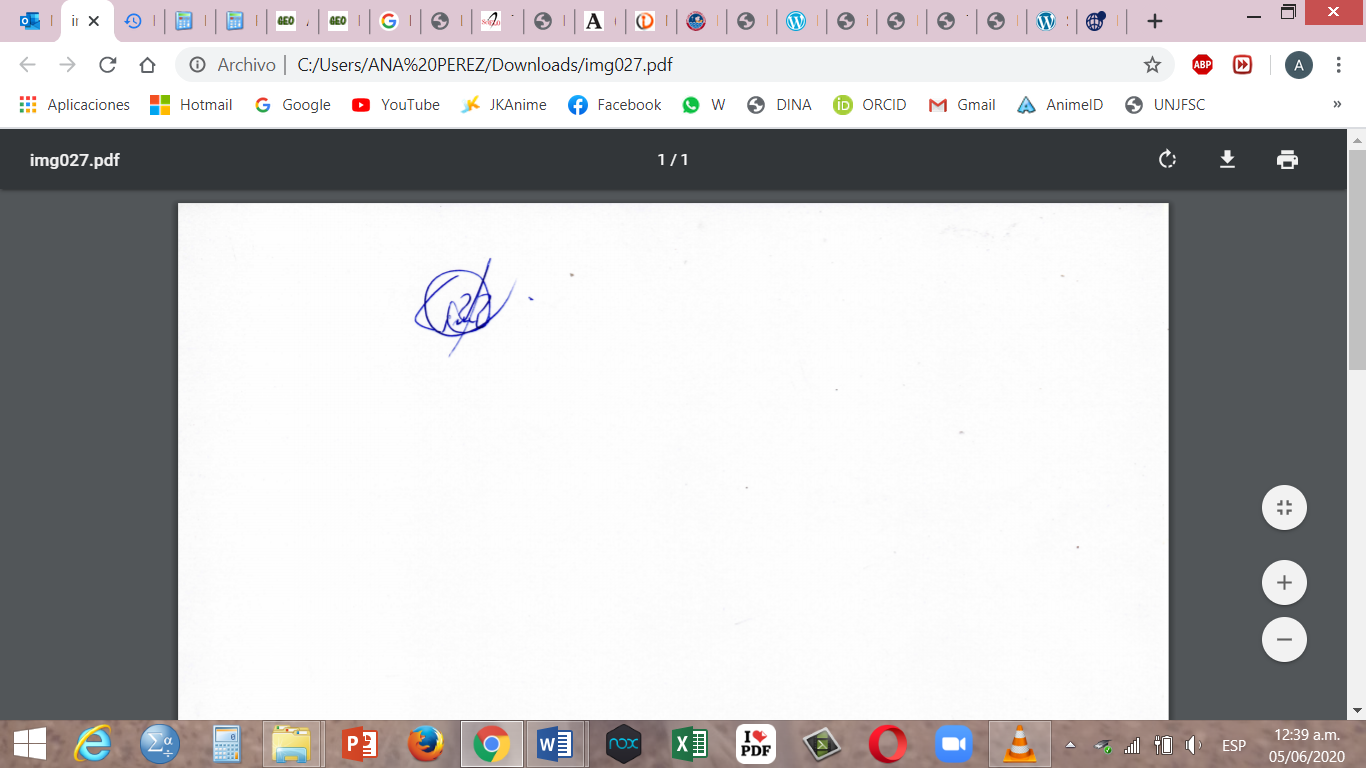 Línea de CarreraOperacionesSemestre Académico2020-ICódigo del Curso033109401Créditos4Horas Semanales Hrs. Totales: 6         Teóricas 2   Practicas 4CicloVIISecciónA y BApellidos y Nombres del DocentePérez Ramírez José LuisCorreo Institucionaljperez@unjfsc.edu.peN° De Celular957781936CAPACIDAD DE LA UNIDAD DIDÁCTICANOMBRE DE LA UNIDAD DIDÁCTICASEMANASUNIDAD IEn nuestro mundo, muchas clases de modelos están asociados a diversas clases de actividades los físicos construyen modelos del universo, los economistas modelos económicos etc. Pese a la diversidad de modelos, hay un aspecto en común. Todos son representaciones simplificadas de la realidad. Tomando en cuenta que toda  organización debe incrementar su productividad y eficiencia para ello debemos dar importancia a la comprensión, análisis  y dominio en la solución  del método gráfico como del  planteamiento  de modelos matemáticos y resolver los mismos adecuadamente.Introducción y Modelos1-4UNIDADIIDado que la mayoría de problemas del mundo real contienen más de dos variables de decisión, dichos problemas son resueltos mediante método o algoritmo simplex En los temas anteriores hemos aprendido bastante sobre la representación geométrica de los modelos de programación lineal. Con el objeto de profundizar en la comprensión de los materiales actuales, siempre que sea posible relacionaremos el enfoque algebraico de esta unidad con el geométrico que ya es familiar.Algoritmo Simplex5-8UNIDADIIIEn este mundo competitivo, donde la oferta y la demanda cambian constantemente es necesario para las empresas, investigar los cambios que experimenta la solución óptima de un problema de programación lineal cuando algunos de los datos del problema son modificados.Ante la necesidad de hacer llegar los productos de sus diversos almacenes a sus consumidores, con el objetivo de satisfacer la demanda a un costo mínimo, el estudiante debe conocer ciertos casos especiales que le ayudará a resolverlo en forma rápida y eficiente mediante algoritmos especiales.Análisis de sensibilidad y Casos especiales en programación lineal9-12UNIDADIVPara empezar, recordemos de los temas anteriores que los problemas de programación lineal se permiten a las variables tener valores fraccionarios. A pesar de que las variables de decisión en el mundo real a menudo deben ser enteras. Por ejemplo una empresa produce costales de alimento para ganado. Una solución que requiera se fabriquen 4521.461 costales de alimento carece de sentido. Estos problemas deben ser resueltos mediante algoritmos especialmente diseñados para resolver problemas de programación entera.Modelo de Asignación y optimización de redes13-16N°INDICADORES DE CAPACIDAD AL FINALIZAR EL CURSO1Compara los diversos tipos de modelo y su significado, tomando como base las clases y material bibliográfico.2Analiza los modelos que se dan en las diferentes tipos de empresas basado en la bibliografía validado Analiza 3Promueve en el trabajo la representación geométrica y solución gráfica de las desigualdades y contornos basados en el álgebra y geometría y materiales bibliográficos. 4Emplea recursos adecuados en el trabajo, tomando como base los conocimientos adquiridos5Calcula los diferentes rangos de aceptabilidad como indicadores para la toma de decisiones en la empresa.6Examina exhaustivamente los pasos o procedimiento, tomando como base los manuales de procesos actualizados.7Identifica las dificultades que ofrece el método de las M o penalización, tomando como base a bibliografías actualizadas.8Propone los métodos más adecuado y eficientes, tomando como base las bibliografías adecuadas.9 Diseña nuevos procedimientos o pasos, tomando como base las bibliografías actualizadas y adecuadas.10Describe los procedimientos de sensibilidad de disponibilidad de recursos como la variación de los coeficientes de la función objetivo. tomando como base el bibliografía adecuada y actualizada 11Identifica los procedimientos   de cada uno de los métodos, basados en la las bibliografías adecuadas.12Calcula la mejor solución Utilizando el algoritmo o método adecuado. 13Discute los resultados obtenidos según los métodos utilizados, en base a las bibliografías actualizadas y adecuadas.  14Desarrolla los procedimientos para obtener la solución de un problema de asignación a través del uso de método Húngaro.15Localiza la zona factible en un problema de programación entera con dos variables de decisión.16Diseña procedimiento para la ejecución del algoritmo de bifurcación y acotamiento en búsqueda de la solución óptima.UNIDAD DIDÁCTICA I: INTRODUCCIÓN Y MODELOSCAPACIDAD DE LA UNIDAD DIDÁCTICA I: En nuestro mundo, muchas clases de modelos están asociados a diversas clases de actividades los físicos construyen modelos del universo, los economistas modelos económicos etc. Pese a la diversidad de modelos, hay un aspecto en común. Todos son representaciones simplificadas de la realidad. Tomando en cuenta que toda  organización debe incrementar su productividad y eficiencia para ello debemos dar importancia a la comprensión, análisis  y dominio en la solución  del método gráfico como del  planteamiento  de modelos matemáticos y resolver los mismos adecuadamente.CAPACIDAD DE LA UNIDAD DIDÁCTICA I: En nuestro mundo, muchas clases de modelos están asociados a diversas clases de actividades los físicos construyen modelos del universo, los economistas modelos económicos etc. Pese a la diversidad de modelos, hay un aspecto en común. Todos son representaciones simplificadas de la realidad. Tomando en cuenta que toda  organización debe incrementar su productividad y eficiencia para ello debemos dar importancia a la comprensión, análisis  y dominio en la solución  del método gráfico como del  planteamiento  de modelos matemáticos y resolver los mismos adecuadamente.CAPACIDAD DE LA UNIDAD DIDÁCTICA I: En nuestro mundo, muchas clases de modelos están asociados a diversas clases de actividades los físicos construyen modelos del universo, los economistas modelos económicos etc. Pese a la diversidad de modelos, hay un aspecto en común. Todos son representaciones simplificadas de la realidad. Tomando en cuenta que toda  organización debe incrementar su productividad y eficiencia para ello debemos dar importancia a la comprensión, análisis  y dominio en la solución  del método gráfico como del  planteamiento  de modelos matemáticos y resolver los mismos adecuadamente.CAPACIDAD DE LA UNIDAD DIDÁCTICA I: En nuestro mundo, muchas clases de modelos están asociados a diversas clases de actividades los físicos construyen modelos del universo, los economistas modelos económicos etc. Pese a la diversidad de modelos, hay un aspecto en común. Todos son representaciones simplificadas de la realidad. Tomando en cuenta que toda  organización debe incrementar su productividad y eficiencia para ello debemos dar importancia a la comprensión, análisis  y dominio en la solución  del método gráfico como del  planteamiento  de modelos matemáticos y resolver los mismos adecuadamente.CAPACIDAD DE LA UNIDAD DIDÁCTICA I: En nuestro mundo, muchas clases de modelos están asociados a diversas clases de actividades los físicos construyen modelos del universo, los economistas modelos económicos etc. Pese a la diversidad de modelos, hay un aspecto en común. Todos son representaciones simplificadas de la realidad. Tomando en cuenta que toda  organización debe incrementar su productividad y eficiencia para ello debemos dar importancia a la comprensión, análisis  y dominio en la solución  del método gráfico como del  planteamiento  de modelos matemáticos y resolver los mismos adecuadamente.CAPACIDAD DE LA UNIDAD DIDÁCTICA I: En nuestro mundo, muchas clases de modelos están asociados a diversas clases de actividades los físicos construyen modelos del universo, los economistas modelos económicos etc. Pese a la diversidad de modelos, hay un aspecto en común. Todos son representaciones simplificadas de la realidad. Tomando en cuenta que toda  organización debe incrementar su productividad y eficiencia para ello debemos dar importancia a la comprensión, análisis  y dominio en la solución  del método gráfico como del  planteamiento  de modelos matemáticos y resolver los mismos adecuadamente.CAPACIDAD DE LA UNIDAD DIDÁCTICA I: En nuestro mundo, muchas clases de modelos están asociados a diversas clases de actividades los físicos construyen modelos del universo, los economistas modelos económicos etc. Pese a la diversidad de modelos, hay un aspecto en común. Todos son representaciones simplificadas de la realidad. Tomando en cuenta que toda  organización debe incrementar su productividad y eficiencia para ello debemos dar importancia a la comprensión, análisis  y dominio en la solución  del método gráfico como del  planteamiento  de modelos matemáticos y resolver los mismos adecuadamente.CAPACIDAD DE LA UNIDAD DIDÁCTICA I: En nuestro mundo, muchas clases de modelos están asociados a diversas clases de actividades los físicos construyen modelos del universo, los economistas modelos económicos etc. Pese a la diversidad de modelos, hay un aspecto en común. Todos son representaciones simplificadas de la realidad. Tomando en cuenta que toda  organización debe incrementar su productividad y eficiencia para ello debemos dar importancia a la comprensión, análisis  y dominio en la solución  del método gráfico como del  planteamiento  de modelos matemáticos y resolver los mismos adecuadamente.UNIDAD DIDÁCTICA I: INTRODUCCIÓN Y MODELOSSEMANACONTENIDOS CONTENIDOS CONTENIDOS CONTENIDOS ESTRATEGIAS DE LA ENSEÑANZA VIRTUALESTRATEGIAS DE LA ENSEÑANZA VIRTUALINDICADORES DE LOGRO DE LA CAPACIDAD UNIDAD DIDÁCTICA I: INTRODUCCIÓN Y MODELOSSEMANACONCEPTUALPROCEDIMENTALPROCEDIMENTALACTITUDINALESTRATEGIAS DE LA ENSEÑANZA VIRTUALESTRATEGIAS DE LA ENSEÑANZA VIRTUALINDICADORES DE LOGRO DE LA CAPACIDAD UNIDAD DIDÁCTICA I: INTRODUCCIÓN Y MODELOS1Introducción al curso.  Diferentes tipos de modelo y su significado. Formulación general. RestriccionesEsbozar la importancia de los modelos en el desarrollo empresarial.Esbozar la importancia de los modelos en el desarrollo empresarial.Justificar la importancia del desarrollo empresarial.Expositiva (Docente/Alumno)Uso del Google MeetDebate dirigido (Discusiones)Foros, ChatLecturasUso de repositorios digitalesLluvia de ideas (Saberes previos)Foros, ChatExpositiva (Docente/Alumno)Uso del Google MeetDebate dirigido (Discusiones)Foros, ChatLecturasUso de repositorios digitalesLluvia de ideas (Saberes previos)Foros, ChatCompara los diversos tipos de modelo y su significado, tomando como base las clases y material bibliográfico.Analiza los modelos que se dan en las diferentes tipos de empresas basado en la bibliografía validado.Promueve en el trabajo la representación geométrica y solución gráfica de las desigualdades y contornos basados en el álgebra y geometría y materiales bibliográficos.Emplea recursos adecuados en el trabajo, tomando como base los conocimientos adquiridos UNIDAD DIDÁCTICA I: INTRODUCCIÓN Y MODELOS2Formulación de modelos. Restricciones. Ejemplos diversos.Comparar la formulación de diversos modelos de programación lineal.Comparar la formulación de diversos modelos de programación lineal.Debatir entre la formulación de diversos modelos de programación lineal.Expositiva (Docente/Alumno)Uso del Google MeetDebate dirigido (Discusiones)Foros, ChatLecturasUso de repositorios digitalesLluvia de ideas (Saberes previos)Foros, ChatExpositiva (Docente/Alumno)Uso del Google MeetDebate dirigido (Discusiones)Foros, ChatLecturasUso de repositorios digitalesLluvia de ideas (Saberes previos)Foros, ChatCompara los diversos tipos de modelo y su significado, tomando como base las clases y material bibliográfico.Analiza los modelos que se dan en las diferentes tipos de empresas basado en la bibliografía validado.Promueve en el trabajo la representación geométrica y solución gráfica de las desigualdades y contornos basados en el álgebra y geometría y materiales bibliográficos.Emplea recursos adecuados en el trabajo, tomando como base los conocimientos adquiridos UNIDAD DIDÁCTICA I: INTRODUCCIÓN Y MODELOS3Representación geométrica y solución gráfica. Gráfica de desigualdades y contornos. Ejecutar la teoría de la representación geométrica y solución gráfica de desigualdades y contornos.Ejecutar la teoría de la representación geométrica y solución gráfica de desigualdades y contornos.Justificar la teoría de la. representación geométrica y solución gráfica de desigualdades y contornosExpositiva (Docente/Alumno)Uso del Google MeetDebate dirigido (Discusiones)Foros, ChatLecturasUso de repositorios digitalesLluvia de ideas (Saberes previos)Foros, ChatExpositiva (Docente/Alumno)Uso del Google MeetDebate dirigido (Discusiones)Foros, ChatLecturasUso de repositorios digitalesLluvia de ideas (Saberes previos)Foros, ChatCompara los diversos tipos de modelo y su significado, tomando como base las clases y material bibliográfico.Analiza los modelos que se dan en las diferentes tipos de empresas basado en la bibliografía validado.Promueve en el trabajo la representación geométrica y solución gráfica de las desigualdades y contornos basados en el álgebra y geometría y materiales bibliográficos.Emplea recursos adecuados en el trabajo, tomando como base los conocimientos adquiridos UNIDAD DIDÁCTICA I: INTRODUCCIÓN Y MODELOS4Introducción al análisis de sensibilidad tratamiento gráficoIdentificar los valores del rango en un problema de dos variables de decisión.Identificar los valores del rango en un problema de dos variables de decisión.Proponer la técnica más adecuada aplicar los indicadores de  sensibilidadExpositiva (Docente/Alumno)Uso del Google MeetDebate dirigido (Discusiones)Foros, ChatLecturasUso de repositorios digitalesLluvia de ideas (Saberes previos)Foros, ChatExpositiva (Docente/Alumno)Uso del Google MeetDebate dirigido (Discusiones)Foros, ChatLecturasUso de repositorios digitalesLluvia de ideas (Saberes previos)Foros, ChatCompara los diversos tipos de modelo y su significado, tomando como base las clases y material bibliográfico.Analiza los modelos que se dan en las diferentes tipos de empresas basado en la bibliografía validado.Promueve en el trabajo la representación geométrica y solución gráfica de las desigualdades y contornos basados en el álgebra y geometría y materiales bibliográficos.Emplea recursos adecuados en el trabajo, tomando como base los conocimientos adquiridos UNIDAD DIDÁCTICA I: INTRODUCCIÓN Y MODELOSEVALUACIÓN DE LA UNIDAD DIDÁCTICAEVALUACIÓN DE LA UNIDAD DIDÁCTICAEVALUACIÓN DE LA UNIDAD DIDÁCTICAEVALUACIÓN DE LA UNIDAD DIDÁCTICAEVALUACIÓN DE LA UNIDAD DIDÁCTICAEVALUACIÓN DE LA UNIDAD DIDÁCTICAEVALUACIÓN DE LA UNIDAD DIDÁCTICAUNIDAD DIDÁCTICA I: INTRODUCCIÓN Y MODELOSEVIDENCIA DE CONOCIMIENTOSEVIDENCIA DE CONOCIMIENTOSEVIDENCIA DE PRODUCTOEVIDENCIA DE PRODUCTOEVIDENCIA DE PRODUCTOEVIDENCIA DE DESEMPEÑOEVIDENCIA DE DESEMPEÑOUNIDAD DIDÁCTICA I: INTRODUCCIÓN Y MODELOSEstudios de CasosCuestionariosEstudios de CasosCuestionariosTrabajos individuales y/o grupalesSoluciones a Ejercicios propuestosTrabajos individuales y/o grupalesSoluciones a Ejercicios propuestosTrabajos individuales y/o grupalesSoluciones a Ejercicios propuestosComportamiento en clase virtual y chatComportamiento en clase virtual y chatUNIDAD DIDÁCTICA II: ALGORITMO SIMPLEXCAPACIDAD DE LA UNIDAD DIDÁCTICA II: Dado que la mayoría de problemas del mundo real contienen más de dos variables de decisión, dichos problemas son resueltos mediante método o algoritmo simplex En los temas anteriores hemos aprendido bastante sobre la representación geométrica de los modelos de programación lineal. Con el objeto de profundizar en la comprensión de los materiales actuales, siempre que sea posible relacionaremos el enfoque algebraico de esta unidad con el geométrico que ya es familiarCAPACIDAD DE LA UNIDAD DIDÁCTICA II: Dado que la mayoría de problemas del mundo real contienen más de dos variables de decisión, dichos problemas son resueltos mediante método o algoritmo simplex En los temas anteriores hemos aprendido bastante sobre la representación geométrica de los modelos de programación lineal. Con el objeto de profundizar en la comprensión de los materiales actuales, siempre que sea posible relacionaremos el enfoque algebraico de esta unidad con el geométrico que ya es familiarCAPACIDAD DE LA UNIDAD DIDÁCTICA II: Dado que la mayoría de problemas del mundo real contienen más de dos variables de decisión, dichos problemas son resueltos mediante método o algoritmo simplex En los temas anteriores hemos aprendido bastante sobre la representación geométrica de los modelos de programación lineal. Con el objeto de profundizar en la comprensión de los materiales actuales, siempre que sea posible relacionaremos el enfoque algebraico de esta unidad con el geométrico que ya es familiarCAPACIDAD DE LA UNIDAD DIDÁCTICA II: Dado que la mayoría de problemas del mundo real contienen más de dos variables de decisión, dichos problemas son resueltos mediante método o algoritmo simplex En los temas anteriores hemos aprendido bastante sobre la representación geométrica de los modelos de programación lineal. Con el objeto de profundizar en la comprensión de los materiales actuales, siempre que sea posible relacionaremos el enfoque algebraico de esta unidad con el geométrico que ya es familiarCAPACIDAD DE LA UNIDAD DIDÁCTICA II: Dado que la mayoría de problemas del mundo real contienen más de dos variables de decisión, dichos problemas son resueltos mediante método o algoritmo simplex En los temas anteriores hemos aprendido bastante sobre la representación geométrica de los modelos de programación lineal. Con el objeto de profundizar en la comprensión de los materiales actuales, siempre que sea posible relacionaremos el enfoque algebraico de esta unidad con el geométrico que ya es familiarCAPACIDAD DE LA UNIDAD DIDÁCTICA II: Dado que la mayoría de problemas del mundo real contienen más de dos variables de decisión, dichos problemas son resueltos mediante método o algoritmo simplex En los temas anteriores hemos aprendido bastante sobre la representación geométrica de los modelos de programación lineal. Con el objeto de profundizar en la comprensión de los materiales actuales, siempre que sea posible relacionaremos el enfoque algebraico de esta unidad con el geométrico que ya es familiarCAPACIDAD DE LA UNIDAD DIDÁCTICA II: Dado que la mayoría de problemas del mundo real contienen más de dos variables de decisión, dichos problemas son resueltos mediante método o algoritmo simplex En los temas anteriores hemos aprendido bastante sobre la representación geométrica de los modelos de programación lineal. Con el objeto de profundizar en la comprensión de los materiales actuales, siempre que sea posible relacionaremos el enfoque algebraico de esta unidad con el geométrico que ya es familiarCAPACIDAD DE LA UNIDAD DIDÁCTICA II: Dado que la mayoría de problemas del mundo real contienen más de dos variables de decisión, dichos problemas son resueltos mediante método o algoritmo simplex En los temas anteriores hemos aprendido bastante sobre la representación geométrica de los modelos de programación lineal. Con el objeto de profundizar en la comprensión de los materiales actuales, siempre que sea posible relacionaremos el enfoque algebraico de esta unidad con el geométrico que ya es familiarCAPACIDAD DE LA UNIDAD DIDÁCTICA II: Dado que la mayoría de problemas del mundo real contienen más de dos variables de decisión, dichos problemas son resueltos mediante método o algoritmo simplex En los temas anteriores hemos aprendido bastante sobre la representación geométrica de los modelos de programación lineal. Con el objeto de profundizar en la comprensión de los materiales actuales, siempre que sea posible relacionaremos el enfoque algebraico de esta unidad con el geométrico que ya es familiarCAPACIDAD DE LA UNIDAD DIDÁCTICA II: Dado que la mayoría de problemas del mundo real contienen más de dos variables de decisión, dichos problemas son resueltos mediante método o algoritmo simplex En los temas anteriores hemos aprendido bastante sobre la representación geométrica de los modelos de programación lineal. Con el objeto de profundizar en la comprensión de los materiales actuales, siempre que sea posible relacionaremos el enfoque algebraico de esta unidad con el geométrico que ya es familiarCAPACIDAD DE LA UNIDAD DIDÁCTICA II: Dado que la mayoría de problemas del mundo real contienen más de dos variables de decisión, dichos problemas son resueltos mediante método o algoritmo simplex En los temas anteriores hemos aprendido bastante sobre la representación geométrica de los modelos de programación lineal. Con el objeto de profundizar en la comprensión de los materiales actuales, siempre que sea posible relacionaremos el enfoque algebraico de esta unidad con el geométrico que ya es familiarCAPACIDAD DE LA UNIDAD DIDÁCTICA II: Dado que la mayoría de problemas del mundo real contienen más de dos variables de decisión, dichos problemas son resueltos mediante método o algoritmo simplex En los temas anteriores hemos aprendido bastante sobre la representación geométrica de los modelos de programación lineal. Con el objeto de profundizar en la comprensión de los materiales actuales, siempre que sea posible relacionaremos el enfoque algebraico de esta unidad con el geométrico que ya es familiarUNIDAD DIDÁCTICA II: ALGORITMO SIMPLEXSEMANACONTENIDOS CONTENIDOS CONTENIDOS CONTENIDOS CONTENIDOS CONTENIDOS ESTRATEGIAS DE LA ENSEÑANZA VIRTUALESTRATEGIAS DE LA ENSEÑANZA VIRTUALESTRATEGIAS DE LA ENSEÑANZA VIRTUALINDICADORES DE LOGRO DE LA CAPACIDAD INDICADORES DE LOGRO DE LA CAPACIDAD UNIDAD DIDÁCTICA II: ALGORITMO SIMPLEXSEMANACONCEPTUALPROCEDIMENTALPROCEDIMENTALPROCEDIMENTALACTITUDINALACTITUDINALESTRATEGIAS DE LA ENSEÑANZA VIRTUALESTRATEGIAS DE LA ENSEÑANZA VIRTUALESTRATEGIAS DE LA ENSEÑANZA VIRTUALINDICADORES DE LOGRO DE LA CAPACIDAD INDICADORES DE LOGRO DE LA CAPACIDAD UNIDAD DIDÁCTICA II: ALGORITMO SIMPLEX5Programa lineal a forma estándar. Pasos para desarrollar el algoritmo simplex Ejecutar la teoría para comprobación del trabajoEjecutar la teoría para comprobación del trabajoEjecutar la teoría para comprobación del trabajoJustificar la teoría de comprobación del trabajo.Justificar la teoría de comprobación del trabajo.Expositiva (Docente/Alumno)Uso del Google MeetDebate dirigido (Discusiones)Foros, ChatLecturasUso de repositorios digitalesLluvia de ideas (Saberes previos)Foros, ChatExpositiva (Docente/Alumno)Uso del Google MeetDebate dirigido (Discusiones)Foros, ChatLecturasUso de repositorios digitalesLluvia de ideas (Saberes previos)Foros, ChatExpositiva (Docente/Alumno)Uso del Google MeetDebate dirigido (Discusiones)Foros, ChatLecturasUso de repositorios digitalesLluvia de ideas (Saberes previos)Foros, ChatCalcula los diferentes rangos de aceptabilidad como indicadores para la toma de decisiones en la empresaExamina exhaustivamente los pasos o procedimiento, tomando como base los manuales de procesos actualizados.Identifica las dificultades que ofrece el método de las M o penalización, tomando como base a bibliografías actualizadas.Propone los métodos más adecuado y eficientes, tomando como base las bibliografías adecuadas.Calcula los diferentes rangos de aceptabilidad como indicadores para la toma de decisiones en la empresaExamina exhaustivamente los pasos o procedimiento, tomando como base los manuales de procesos actualizados.Identifica las dificultades que ofrece el método de las M o penalización, tomando como base a bibliografías actualizadas.Propone los métodos más adecuado y eficientes, tomando como base las bibliografías adecuadas.UNIDAD DIDÁCTICA II: ALGORITMO SIMPLEX6Método de las M. Variables de holgura. Variables artificiales.Identificar los tipos de variables y técnicas de manejo más apropiadas.Identificar los tipos de variables y técnicas de manejo más apropiadas.Identificar los tipos de variables y técnicas de manejo más apropiadas.Proponer losa tipos y técnica de manejo más adecuada para el trabajo.Proponer losa tipos y técnica de manejo más adecuada para el trabajo.Expositiva (Docente/Alumno)Uso del Google MeetDebate dirigido (Discusiones)Foros, ChatLecturasUso de repositorios digitalesLluvia de ideas (Saberes previos)Foros, ChatExpositiva (Docente/Alumno)Uso del Google MeetDebate dirigido (Discusiones)Foros, ChatLecturasUso de repositorios digitalesLluvia de ideas (Saberes previos)Foros, ChatExpositiva (Docente/Alumno)Uso del Google MeetDebate dirigido (Discusiones)Foros, ChatLecturasUso de repositorios digitalesLluvia de ideas (Saberes previos)Foros, ChatCalcula los diferentes rangos de aceptabilidad como indicadores para la toma de decisiones en la empresaExamina exhaustivamente los pasos o procedimiento, tomando como base los manuales de procesos actualizados.Identifica las dificultades que ofrece el método de las M o penalización, tomando como base a bibliografías actualizadas.Propone los métodos más adecuado y eficientes, tomando como base las bibliografías adecuadas.Calcula los diferentes rangos de aceptabilidad como indicadores para la toma de decisiones en la empresaExamina exhaustivamente los pasos o procedimiento, tomando como base los manuales de procesos actualizados.Identifica las dificultades que ofrece el método de las M o penalización, tomando como base a bibliografías actualizadas.Propone los métodos más adecuado y eficientes, tomando como base las bibliografías adecuadas.UNIDAD DIDÁCTICA II: ALGORITMO SIMPLEX7Método de dos fases. Pasos para desarrollar el método de las dos fases. Método dual simplex. InfactibilidadIdentificar el uso adecuado del método de dos fases como el método dual simplex para el trabajo.Identificar el uso adecuado del método de dos fases como el método dual simplex para el trabajo.Identificar el uso adecuado del método de dos fases como el método dual simplex para el trabajo.Usar el método más adecuado para el trabajo.Usar el método más adecuado para el trabajo.Expositiva (Docente/Alumno)Uso del Google MeetDebate dirigido (Discusiones)Foros, ChatLecturasUso de repositorios digitalesLluvia de ideas (Saberes previos)Foros, ChatExpositiva (Docente/Alumno)Uso del Google MeetDebate dirigido (Discusiones)Foros, ChatLecturasUso de repositorios digitalesLluvia de ideas (Saberes previos)Foros, ChatExpositiva (Docente/Alumno)Uso del Google MeetDebate dirigido (Discusiones)Foros, ChatLecturasUso de repositorios digitalesLluvia de ideas (Saberes previos)Foros, ChatCalcula los diferentes rangos de aceptabilidad como indicadores para la toma de decisiones en la empresaExamina exhaustivamente los pasos o procedimiento, tomando como base los manuales de procesos actualizados.Identifica las dificultades que ofrece el método de las M o penalización, tomando como base a bibliografías actualizadas.Propone los métodos más adecuado y eficientes, tomando como base las bibliografías adecuadas.Calcula los diferentes rangos de aceptabilidad como indicadores para la toma de decisiones en la empresaExamina exhaustivamente los pasos o procedimiento, tomando como base los manuales de procesos actualizados.Identifica las dificultades que ofrece el método de las M o penalización, tomando como base a bibliografías actualizadas.Propone los métodos más adecuado y eficientes, tomando como base las bibliografías adecuadas.UNIDAD DIDÁCTICA II: ALGORITMO SIMPLEX8Dualidad. Programa primal. Programa dual. Relación que hay entre la solución del primal y la solución del dualDiscutir la importancia de la dualidad por la relación que guarda con el primal.Discutir la importancia de la dualidad por la relación que guarda con el primal.Discutir la importancia de la dualidad por la relación que guarda con el primal.Justificar la importancia de la dualidad en el trabajo.Justificar la importancia de la dualidad en el trabajo.Expositiva (Docente/Alumno)Uso del Google MeetDebate dirigido (Discusiones)Foros, ChatLecturasUso de repositorios digitalesLluvia de ideas (Saberes previos)Foros, ChatExpositiva (Docente/Alumno)Uso del Google MeetDebate dirigido (Discusiones)Foros, ChatLecturasUso de repositorios digitalesLluvia de ideas (Saberes previos)Foros, ChatExpositiva (Docente/Alumno)Uso del Google MeetDebate dirigido (Discusiones)Foros, ChatLecturasUso de repositorios digitalesLluvia de ideas (Saberes previos)Foros, ChatCalcula los diferentes rangos de aceptabilidad como indicadores para la toma de decisiones en la empresaExamina exhaustivamente los pasos o procedimiento, tomando como base los manuales de procesos actualizados.Identifica las dificultades que ofrece el método de las M o penalización, tomando como base a bibliografías actualizadas.Propone los métodos más adecuado y eficientes, tomando como base las bibliografías adecuadas.Calcula los diferentes rangos de aceptabilidad como indicadores para la toma de decisiones en la empresaExamina exhaustivamente los pasos o procedimiento, tomando como base los manuales de procesos actualizados.Identifica las dificultades que ofrece el método de las M o penalización, tomando como base a bibliografías actualizadas.Propone los métodos más adecuado y eficientes, tomando como base las bibliografías adecuadas.UNIDAD DIDÁCTICA II: ALGORITMO SIMPLEXEVALUACIÓN DE LA UNIDAD DIDÁCTICAEVALUACIÓN DE LA UNIDAD DIDÁCTICAEVALUACIÓN DE LA UNIDAD DIDÁCTICAEVALUACIÓN DE LA UNIDAD DIDÁCTICAEVALUACIÓN DE LA UNIDAD DIDÁCTICAEVALUACIÓN DE LA UNIDAD DIDÁCTICAEVALUACIÓN DE LA UNIDAD DIDÁCTICAEVALUACIÓN DE LA UNIDAD DIDÁCTICAEVALUACIÓN DE LA UNIDAD DIDÁCTICAEVALUACIÓN DE LA UNIDAD DIDÁCTICAEVALUACIÓN DE LA UNIDAD DIDÁCTICAUNIDAD DIDÁCTICA II: ALGORITMO SIMPLEXEVIDENCIA DE CONOCIMIENTOSEVIDENCIA DE CONOCIMIENTOSEVIDENCIA DE CONOCIMIENTOSEVIDENCIA DE PRODUCTOEVIDENCIA DE PRODUCTOEVIDENCIA DE PRODUCTOEVIDENCIA DE PRODUCTOEVIDENCIA DE PRODUCTOEVIDENCIA DE DESEMPEÑOEVIDENCIA DE DESEMPEÑOEVIDENCIA DE DESEMPEÑOUNIDAD DIDÁCTICA II: ALGORITMO SIMPLEXEstudios de CasosCuestionariosEstudios de CasosCuestionariosEstudios de CasosCuestionariosTrabajos individuales y/o grupalesSoluciones a Ejercicios propuestosTrabajos individuales y/o grupalesSoluciones a Ejercicios propuestosTrabajos individuales y/o grupalesSoluciones a Ejercicios propuestosTrabajos individuales y/o grupalesSoluciones a Ejercicios propuestosTrabajos individuales y/o grupalesSoluciones a Ejercicios propuestosComportamiento en clase virtual y chatComportamiento en clase virtual y chatComportamiento en clase virtual y chatUNIDAD DIDÁCTICA III: ANÁLISIS DE SENSIBILIDAD Y TRANSPORTECAPACIDAD DE LA UNIDAD DIDÁCTICA III: En este mundo competitivo, donde la oferta y la demanda cambian constantemente es necesario para las empresas, investigar los cambios que experimenta la solución óptima de un problema de programación lineal cuando algunos de los datos del problema son modificados.Ante la necesidad de hacer llegar los productos de sus diversos almacenes a sus consumidores, con el objetivo de satisfacer la demanda a un costo mínimo, el estudiante debe conocer ciertos casos especiales que le ayudará a resolverlo en forma rápida y eficiente mediante algoritmos especiales.CAPACIDAD DE LA UNIDAD DIDÁCTICA III: En este mundo competitivo, donde la oferta y la demanda cambian constantemente es necesario para las empresas, investigar los cambios que experimenta la solución óptima de un problema de programación lineal cuando algunos de los datos del problema son modificados.Ante la necesidad de hacer llegar los productos de sus diversos almacenes a sus consumidores, con el objetivo de satisfacer la demanda a un costo mínimo, el estudiante debe conocer ciertos casos especiales que le ayudará a resolverlo en forma rápida y eficiente mediante algoritmos especiales.CAPACIDAD DE LA UNIDAD DIDÁCTICA III: En este mundo competitivo, donde la oferta y la demanda cambian constantemente es necesario para las empresas, investigar los cambios que experimenta la solución óptima de un problema de programación lineal cuando algunos de los datos del problema son modificados.Ante la necesidad de hacer llegar los productos de sus diversos almacenes a sus consumidores, con el objetivo de satisfacer la demanda a un costo mínimo, el estudiante debe conocer ciertos casos especiales que le ayudará a resolverlo en forma rápida y eficiente mediante algoritmos especiales.CAPACIDAD DE LA UNIDAD DIDÁCTICA III: En este mundo competitivo, donde la oferta y la demanda cambian constantemente es necesario para las empresas, investigar los cambios que experimenta la solución óptima de un problema de programación lineal cuando algunos de los datos del problema son modificados.Ante la necesidad de hacer llegar los productos de sus diversos almacenes a sus consumidores, con el objetivo de satisfacer la demanda a un costo mínimo, el estudiante debe conocer ciertos casos especiales que le ayudará a resolverlo en forma rápida y eficiente mediante algoritmos especiales.CAPACIDAD DE LA UNIDAD DIDÁCTICA III: En este mundo competitivo, donde la oferta y la demanda cambian constantemente es necesario para las empresas, investigar los cambios que experimenta la solución óptima de un problema de programación lineal cuando algunos de los datos del problema son modificados.Ante la necesidad de hacer llegar los productos de sus diversos almacenes a sus consumidores, con el objetivo de satisfacer la demanda a un costo mínimo, el estudiante debe conocer ciertos casos especiales que le ayudará a resolverlo en forma rápida y eficiente mediante algoritmos especiales.CAPACIDAD DE LA UNIDAD DIDÁCTICA III: En este mundo competitivo, donde la oferta y la demanda cambian constantemente es necesario para las empresas, investigar los cambios que experimenta la solución óptima de un problema de programación lineal cuando algunos de los datos del problema son modificados.Ante la necesidad de hacer llegar los productos de sus diversos almacenes a sus consumidores, con el objetivo de satisfacer la demanda a un costo mínimo, el estudiante debe conocer ciertos casos especiales que le ayudará a resolverlo en forma rápida y eficiente mediante algoritmos especiales.CAPACIDAD DE LA UNIDAD DIDÁCTICA III: En este mundo competitivo, donde la oferta y la demanda cambian constantemente es necesario para las empresas, investigar los cambios que experimenta la solución óptima de un problema de programación lineal cuando algunos de los datos del problema son modificados.Ante la necesidad de hacer llegar los productos de sus diversos almacenes a sus consumidores, con el objetivo de satisfacer la demanda a un costo mínimo, el estudiante debe conocer ciertos casos especiales que le ayudará a resolverlo en forma rápida y eficiente mediante algoritmos especiales.CAPACIDAD DE LA UNIDAD DIDÁCTICA III: En este mundo competitivo, donde la oferta y la demanda cambian constantemente es necesario para las empresas, investigar los cambios que experimenta la solución óptima de un problema de programación lineal cuando algunos de los datos del problema son modificados.Ante la necesidad de hacer llegar los productos de sus diversos almacenes a sus consumidores, con el objetivo de satisfacer la demanda a un costo mínimo, el estudiante debe conocer ciertos casos especiales que le ayudará a resolverlo en forma rápida y eficiente mediante algoritmos especiales.CAPACIDAD DE LA UNIDAD DIDÁCTICA III: En este mundo competitivo, donde la oferta y la demanda cambian constantemente es necesario para las empresas, investigar los cambios que experimenta la solución óptima de un problema de programación lineal cuando algunos de los datos del problema son modificados.Ante la necesidad de hacer llegar los productos de sus diversos almacenes a sus consumidores, con el objetivo de satisfacer la demanda a un costo mínimo, el estudiante debe conocer ciertos casos especiales que le ayudará a resolverlo en forma rápida y eficiente mediante algoritmos especiales.CAPACIDAD DE LA UNIDAD DIDÁCTICA III: En este mundo competitivo, donde la oferta y la demanda cambian constantemente es necesario para las empresas, investigar los cambios que experimenta la solución óptima de un problema de programación lineal cuando algunos de los datos del problema son modificados.Ante la necesidad de hacer llegar los productos de sus diversos almacenes a sus consumidores, con el objetivo de satisfacer la demanda a un costo mínimo, el estudiante debe conocer ciertos casos especiales que le ayudará a resolverlo en forma rápida y eficiente mediante algoritmos especiales.CAPACIDAD DE LA UNIDAD DIDÁCTICA III: En este mundo competitivo, donde la oferta y la demanda cambian constantemente es necesario para las empresas, investigar los cambios que experimenta la solución óptima de un problema de programación lineal cuando algunos de los datos del problema son modificados.Ante la necesidad de hacer llegar los productos de sus diversos almacenes a sus consumidores, con el objetivo de satisfacer la demanda a un costo mínimo, el estudiante debe conocer ciertos casos especiales que le ayudará a resolverlo en forma rápida y eficiente mediante algoritmos especiales.CAPACIDAD DE LA UNIDAD DIDÁCTICA III: En este mundo competitivo, donde la oferta y la demanda cambian constantemente es necesario para las empresas, investigar los cambios que experimenta la solución óptima de un problema de programación lineal cuando algunos de los datos del problema son modificados.Ante la necesidad de hacer llegar los productos de sus diversos almacenes a sus consumidores, con el objetivo de satisfacer la demanda a un costo mínimo, el estudiante debe conocer ciertos casos especiales que le ayudará a resolverlo en forma rápida y eficiente mediante algoritmos especiales.UNIDAD DIDÁCTICA III: ANÁLISIS DE SENSIBILIDAD Y TRANSPORTESEMANACONTENIDOS CONTENIDOS CONTENIDOS CONTENIDOS CONTENIDOS CONTENIDOS ESTRATEGIAS DE LA ENSEÑANZA VIRTUALESTRATEGIAS DE LA ENSEÑANZA VIRTUALESTRATEGIAS DE LA ENSEÑANZA VIRTUALINDICADORES DE LOGRO DE LA CAPACIDAD INDICADORES DE LOGRO DE LA CAPACIDAD UNIDAD DIDÁCTICA III: ANÁLISIS DE SENSIBILIDAD Y TRANSPORTESEMANACONCEPTUALPROCEDIMENTALPROCEDIMENTALPROCEDIMENTALACTITUDINALACTITUDINALESTRATEGIAS DE LA ENSEÑANZA VIRTUALESTRATEGIAS DE LA ENSEÑANZA VIRTUALESTRATEGIAS DE LA ENSEÑANZA VIRTUALINDICADORES DE LOGRO DE LA CAPACIDAD INDICADORES DE LOGRO DE LA CAPACIDAD UNIDAD DIDÁCTICA III: ANÁLISIS DE SENSIBILIDAD Y TRANSPORTE9Sensibilidad de la disponibilidad de los recursos. Sensibilidad de los coeficientes de la función objetivo.Analizar los cálculos obtenidos de cada uno de los casos después de aplicar las técnicas adecuadas para el trabajo.Analizar los cálculos obtenidos de cada uno de los casos después de aplicar las técnicas adecuadas para el trabajo.Analizar los cálculos obtenidos de cada uno de los casos después de aplicar las técnicas adecuadas para el trabajo.Apreciar las técnicas de estudio como herramienta fundamental para el trabajo.Apreciar las técnicas de estudio como herramienta fundamental para el trabajo.Expositiva (Docente/Alumno)Uso del Google MeetDebate dirigido (Discusiones)Foros, ChatLecturasUso de repositorios digitalesLluvia de ideas (Saberes previos)Foros, ChatExpositiva (Docente/Alumno)Uso del Google MeetDebate dirigido (Discusiones)Foros, ChatLecturasUso de repositorios digitalesLluvia de ideas (Saberes previos)Foros, ChatExpositiva (Docente/Alumno)Uso del Google MeetDebate dirigido (Discusiones)Foros, ChatLecturasUso de repositorios digitalesLluvia de ideas (Saberes previos)Foros, ChatDiseña nuevos procedimientos o pasos, tomando como base las bibliografías actualizadas y adecuadas.Describe los procedimientos de sensibilidad de disponibilidad de recursos como la variación de los coeficientes de la función objetivo. Tomando como base el bibliografía adecuada y actualizada.Identifica los procedimientos   de cada uno de los métodos, basados en la las bibliografías adecuadas.Calcula la mejor solución Utilizando el algoritmo o método adecuado. Diseña nuevos procedimientos o pasos, tomando como base las bibliografías actualizadas y adecuadas.Describe los procedimientos de sensibilidad de disponibilidad de recursos como la variación de los coeficientes de la función objetivo. Tomando como base el bibliografía adecuada y actualizada.Identifica los procedimientos   de cada uno de los métodos, basados en la las bibliografías adecuadas.Calcula la mejor solución Utilizando el algoritmo o método adecuado. UNIDAD DIDÁCTICA III: ANÁLISIS DE SENSIBILIDAD Y TRANSPORTE10Regla de la esquina noroeste. Método de aproximación de Vogel. Método de la matriz mínimaObtener los resultados utilizando el método adecuado.Obtener los resultados utilizando el método adecuado.Obtener los resultados utilizando el método adecuado.Esquematizar los procedimientos de cada uno de los métodos basados en la bibliografía adecuadaEsquematizar los procedimientos de cada uno de los métodos basados en la bibliografía adecuadaExpositiva (Docente/Alumno)Uso del Google MeetDebate dirigido (Discusiones)Foros, ChatLecturasUso de repositorios digitalesLluvia de ideas (Saberes previos)Foros, ChatExpositiva (Docente/Alumno)Uso del Google MeetDebate dirigido (Discusiones)Foros, ChatLecturasUso de repositorios digitalesLluvia de ideas (Saberes previos)Foros, ChatExpositiva (Docente/Alumno)Uso del Google MeetDebate dirigido (Discusiones)Foros, ChatLecturasUso de repositorios digitalesLluvia de ideas (Saberes previos)Foros, ChatDiseña nuevos procedimientos o pasos, tomando como base las bibliografías actualizadas y adecuadas.Describe los procedimientos de sensibilidad de disponibilidad de recursos como la variación de los coeficientes de la función objetivo. Tomando como base el bibliografía adecuada y actualizada.Identifica los procedimientos   de cada uno de los métodos, basados en la las bibliografías adecuadas.Calcula la mejor solución Utilizando el algoritmo o método adecuado. Diseña nuevos procedimientos o pasos, tomando como base las bibliografías actualizadas y adecuadas.Describe los procedimientos de sensibilidad de disponibilidad de recursos como la variación de los coeficientes de la función objetivo. Tomando como base el bibliografía adecuada y actualizada.Identifica los procedimientos   de cada uno de los métodos, basados en la las bibliografías adecuadas.Calcula la mejor solución Utilizando el algoritmo o método adecuado. UNIDAD DIDÁCTICA III: ANÁLISIS DE SENSIBILIDAD Y TRANSPORTE11Método de la matriz mínima.  Método modiDiseñar los procedimientos más adecuados para obtener una mejor solución.Diseñar los procedimientos más adecuados para obtener una mejor solución.Diseñar los procedimientos más adecuados para obtener una mejor solución.Establecer el mejor procedimiento para obtener una mejor solución.Establecer el mejor procedimiento para obtener una mejor solución.Expositiva (Docente/Alumno)Uso del Google MeetDebate dirigido (Discusiones)Foros, ChatLecturasUso de repositorios digitalesLluvia de ideas (Saberes previos)Foros, ChatExpositiva (Docente/Alumno)Uso del Google MeetDebate dirigido (Discusiones)Foros, ChatLecturasUso de repositorios digitalesLluvia de ideas (Saberes previos)Foros, ChatExpositiva (Docente/Alumno)Uso del Google MeetDebate dirigido (Discusiones)Foros, ChatLecturasUso de repositorios digitalesLluvia de ideas (Saberes previos)Foros, ChatDiseña nuevos procedimientos o pasos, tomando como base las bibliografías actualizadas y adecuadas.Describe los procedimientos de sensibilidad de disponibilidad de recursos como la variación de los coeficientes de la función objetivo. Tomando como base el bibliografía adecuada y actualizada.Identifica los procedimientos   de cada uno de los métodos, basados en la las bibliografías adecuadas.Calcula la mejor solución Utilizando el algoritmo o método adecuado. Diseña nuevos procedimientos o pasos, tomando como base las bibliografías actualizadas y adecuadas.Describe los procedimientos de sensibilidad de disponibilidad de recursos como la variación de los coeficientes de la función objetivo. Tomando como base el bibliografía adecuada y actualizada.Identifica los procedimientos   de cada uno de los métodos, basados en la las bibliografías adecuadas.Calcula la mejor solución Utilizando el algoritmo o método adecuado. UNIDAD DIDÁCTICA III: ANÁLISIS DE SENSIBILIDAD Y TRANSPORTE12Método del eslabón.  TransbordoJuzgar la importancia de los dos métodos estableciendo la diferencia entre ambas.Juzgar la importancia de los dos métodos estableciendo la diferencia entre ambas.Juzgar la importancia de los dos métodos estableciendo la diferencia entre ambas.Usar de la mejor manera el método adecuado.Usar de la mejor manera el método adecuado.Expositiva (Docente/Alumno)Uso del Google MeetDebate dirigido (Discusiones)Foros, ChatLecturasUso de repositorios digitalesLluvia de ideas (Saberes previos)Foros, ChatExpositiva (Docente/Alumno)Uso del Google MeetDebate dirigido (Discusiones)Foros, ChatLecturasUso de repositorios digitalesLluvia de ideas (Saberes previos)Foros, ChatExpositiva (Docente/Alumno)Uso del Google MeetDebate dirigido (Discusiones)Foros, ChatLecturasUso de repositorios digitalesLluvia de ideas (Saberes previos)Foros, ChatDiseña nuevos procedimientos o pasos, tomando como base las bibliografías actualizadas y adecuadas.Describe los procedimientos de sensibilidad de disponibilidad de recursos como la variación de los coeficientes de la función objetivo. Tomando como base el bibliografía adecuada y actualizada.Identifica los procedimientos   de cada uno de los métodos, basados en la las bibliografías adecuadas.Calcula la mejor solución Utilizando el algoritmo o método adecuado. Diseña nuevos procedimientos o pasos, tomando como base las bibliografías actualizadas y adecuadas.Describe los procedimientos de sensibilidad de disponibilidad de recursos como la variación de los coeficientes de la función objetivo. Tomando como base el bibliografía adecuada y actualizada.Identifica los procedimientos   de cada uno de los métodos, basados en la las bibliografías adecuadas.Calcula la mejor solución Utilizando el algoritmo o método adecuado. UNIDAD DIDÁCTICA III: ANÁLISIS DE SENSIBILIDAD Y TRANSPORTEEVALUACIÓN DE LA UNIDAD DIDÁCTICAEVALUACIÓN DE LA UNIDAD DIDÁCTICAEVALUACIÓN DE LA UNIDAD DIDÁCTICAEVALUACIÓN DE LA UNIDAD DIDÁCTICAEVALUACIÓN DE LA UNIDAD DIDÁCTICAEVALUACIÓN DE LA UNIDAD DIDÁCTICAEVALUACIÓN DE LA UNIDAD DIDÁCTICAEVALUACIÓN DE LA UNIDAD DIDÁCTICAEVALUACIÓN DE LA UNIDAD DIDÁCTICAEVALUACIÓN DE LA UNIDAD DIDÁCTICAEVALUACIÓN DE LA UNIDAD DIDÁCTICAUNIDAD DIDÁCTICA III: ANÁLISIS DE SENSIBILIDAD Y TRANSPORTEEVIDENCIA DE CONOCIMIENTOSEVIDENCIA DE CONOCIMIENTOSEVIDENCIA DE CONOCIMIENTOSEVIDENCIA DE PRODUCTOEVIDENCIA DE PRODUCTOEVIDENCIA DE PRODUCTOEVIDENCIA DE PRODUCTOEVIDENCIA DE PRODUCTOEVIDENCIA DE DESEMPEÑOEVIDENCIA DE DESEMPEÑOEVIDENCIA DE DESEMPEÑOUNIDAD DIDÁCTICA III: ANÁLISIS DE SENSIBILIDAD Y TRANSPORTEEstudios de CasosCuestionariosEstudios de CasosCuestionariosEstudios de CasosCuestionariosTrabajos individuales y/o grupalesSoluciones a Ejercicios propuestosTrabajos individuales y/o grupalesSoluciones a Ejercicios propuestosTrabajos individuales y/o grupalesSoluciones a Ejercicios propuestosTrabajos individuales y/o grupalesSoluciones a Ejercicios propuestosTrabajos individuales y/o grupalesSoluciones a Ejercicios propuestosComportamiento en clase virtual y chatComportamiento en clase virtual y chatComportamiento en clase virtual y chatUNIDAD DIDÁCTICA IV: ASIGNACIÓN Y PROGRAMACIÓN ENTERACAPACIDAD DE LA UNIDAD DIDÁCTICA IV: Para empezar, recordemos de los temas anteriores que los problemas de programación lineal se permiten a las variables tener valores fraccionarios. A pesar de que las variables de decisión en el mundo real a menudo deben ser enteras. Por ejemplo una empresa produce costales de alimento para ganado. Una solución que requiera se fabriquen 4521.461 costales de alimento carece de sentido. Estos problemas deben ser resueltos mediante algoritmos especialmente diseñados para resolver problemas de programación entera.CAPACIDAD DE LA UNIDAD DIDÁCTICA IV: Para empezar, recordemos de los temas anteriores que los problemas de programación lineal se permiten a las variables tener valores fraccionarios. A pesar de que las variables de decisión en el mundo real a menudo deben ser enteras. Por ejemplo una empresa produce costales de alimento para ganado. Una solución que requiera se fabriquen 4521.461 costales de alimento carece de sentido. Estos problemas deben ser resueltos mediante algoritmos especialmente diseñados para resolver problemas de programación entera.CAPACIDAD DE LA UNIDAD DIDÁCTICA IV: Para empezar, recordemos de los temas anteriores que los problemas de programación lineal se permiten a las variables tener valores fraccionarios. A pesar de que las variables de decisión en el mundo real a menudo deben ser enteras. Por ejemplo una empresa produce costales de alimento para ganado. Una solución que requiera se fabriquen 4521.461 costales de alimento carece de sentido. Estos problemas deben ser resueltos mediante algoritmos especialmente diseñados para resolver problemas de programación entera.CAPACIDAD DE LA UNIDAD DIDÁCTICA IV: Para empezar, recordemos de los temas anteriores que los problemas de programación lineal se permiten a las variables tener valores fraccionarios. A pesar de que las variables de decisión en el mundo real a menudo deben ser enteras. Por ejemplo una empresa produce costales de alimento para ganado. Una solución que requiera se fabriquen 4521.461 costales de alimento carece de sentido. Estos problemas deben ser resueltos mediante algoritmos especialmente diseñados para resolver problemas de programación entera.CAPACIDAD DE LA UNIDAD DIDÁCTICA IV: Para empezar, recordemos de los temas anteriores que los problemas de programación lineal se permiten a las variables tener valores fraccionarios. A pesar de que las variables de decisión en el mundo real a menudo deben ser enteras. Por ejemplo una empresa produce costales de alimento para ganado. Una solución que requiera se fabriquen 4521.461 costales de alimento carece de sentido. Estos problemas deben ser resueltos mediante algoritmos especialmente diseñados para resolver problemas de programación entera.CAPACIDAD DE LA UNIDAD DIDÁCTICA IV: Para empezar, recordemos de los temas anteriores que los problemas de programación lineal se permiten a las variables tener valores fraccionarios. A pesar de que las variables de decisión en el mundo real a menudo deben ser enteras. Por ejemplo una empresa produce costales de alimento para ganado. Una solución que requiera se fabriquen 4521.461 costales de alimento carece de sentido. Estos problemas deben ser resueltos mediante algoritmos especialmente diseñados para resolver problemas de programación entera.CAPACIDAD DE LA UNIDAD DIDÁCTICA IV: Para empezar, recordemos de los temas anteriores que los problemas de programación lineal se permiten a las variables tener valores fraccionarios. A pesar de que las variables de decisión en el mundo real a menudo deben ser enteras. Por ejemplo una empresa produce costales de alimento para ganado. Una solución que requiera se fabriquen 4521.461 costales de alimento carece de sentido. Estos problemas deben ser resueltos mediante algoritmos especialmente diseñados para resolver problemas de programación entera.CAPACIDAD DE LA UNIDAD DIDÁCTICA IV: Para empezar, recordemos de los temas anteriores que los problemas de programación lineal se permiten a las variables tener valores fraccionarios. A pesar de que las variables de decisión en el mundo real a menudo deben ser enteras. Por ejemplo una empresa produce costales de alimento para ganado. Una solución que requiera se fabriquen 4521.461 costales de alimento carece de sentido. Estos problemas deben ser resueltos mediante algoritmos especialmente diseñados para resolver problemas de programación entera.CAPACIDAD DE LA UNIDAD DIDÁCTICA IV: Para empezar, recordemos de los temas anteriores que los problemas de programación lineal se permiten a las variables tener valores fraccionarios. A pesar de que las variables de decisión en el mundo real a menudo deben ser enteras. Por ejemplo una empresa produce costales de alimento para ganado. Una solución que requiera se fabriquen 4521.461 costales de alimento carece de sentido. Estos problemas deben ser resueltos mediante algoritmos especialmente diseñados para resolver problemas de programación entera.CAPACIDAD DE LA UNIDAD DIDÁCTICA IV: Para empezar, recordemos de los temas anteriores que los problemas de programación lineal se permiten a las variables tener valores fraccionarios. A pesar de que las variables de decisión en el mundo real a menudo deben ser enteras. Por ejemplo una empresa produce costales de alimento para ganado. Una solución que requiera se fabriquen 4521.461 costales de alimento carece de sentido. Estos problemas deben ser resueltos mediante algoritmos especialmente diseñados para resolver problemas de programación entera.CAPACIDAD DE LA UNIDAD DIDÁCTICA IV: Para empezar, recordemos de los temas anteriores que los problemas de programación lineal se permiten a las variables tener valores fraccionarios. A pesar de que las variables de decisión en el mundo real a menudo deben ser enteras. Por ejemplo una empresa produce costales de alimento para ganado. Una solución que requiera se fabriquen 4521.461 costales de alimento carece de sentido. Estos problemas deben ser resueltos mediante algoritmos especialmente diseñados para resolver problemas de programación entera.CAPACIDAD DE LA UNIDAD DIDÁCTICA IV: Para empezar, recordemos de los temas anteriores que los problemas de programación lineal se permiten a las variables tener valores fraccionarios. A pesar de que las variables de decisión en el mundo real a menudo deben ser enteras. Por ejemplo una empresa produce costales de alimento para ganado. Una solución que requiera se fabriquen 4521.461 costales de alimento carece de sentido. Estos problemas deben ser resueltos mediante algoritmos especialmente diseñados para resolver problemas de programación entera.UNIDAD DIDÁCTICA IV: ASIGNACIÓN Y PROGRAMACIÓN ENTERASEMANACONTENIDOS CONTENIDOS CONTENIDOS CONTENIDOS CONTENIDOS CONTENIDOS CONTENIDOS ESTRATEGIAS DE LA ENSEÑANZA VIRTUALESTRATEGIAS DE LA ENSEÑANZA VIRTUALESTRATEGIAS DE LA ENSEÑANZA VIRTUALINDICADORES DE LOGRO DE LA CAPACIDAD UNIDAD DIDÁCTICA IV: ASIGNACIÓN Y PROGRAMACIÓN ENTERASEMANACONCEPTUALCONCEPTUALPROCEDIMENTALPROCEDIMENTALPROCEDIMENTALACTITUDINALACTITUDINALESTRATEGIAS DE LA ENSEÑANZA VIRTUALESTRATEGIAS DE LA ENSEÑANZA VIRTUALESTRATEGIAS DE LA ENSEÑANZA VIRTUALINDICADORES DE LOGRO DE LA CAPACIDAD UNIDAD DIDÁCTICA IV: ASIGNACIÓN Y PROGRAMACIÓN ENTERA13Problemas de asignación. Solución del problema de asignación :El método Húngaro Problemas de asignación. Solución del problema de asignación :El método Húngaro Diseñar los procedimientos para la ejecución del problema de asignación.Diseñar los procedimientos para la ejecución del problema de asignación.Diseñar los procedimientos para la ejecución del problema de asignación.Establecer los procedimientos para la ejecución del método Húngaro.Establecer los procedimientos para la ejecución del método Húngaro.Expositiva (Docente/Alumno)Uso del Google MeetDebate dirigido (Discusiones)Foros, ChatLecturasUso de repositorios digitalesLluvia de ideas (Saberes previos)Foros, ChatExpositiva (Docente/Alumno)Uso del Google MeetDebate dirigido (Discusiones)Foros, ChatLecturasUso de repositorios digitalesLluvia de ideas (Saberes previos)Foros, ChatExpositiva (Docente/Alumno)Uso del Google MeetDebate dirigido (Discusiones)Foros, ChatLecturasUso de repositorios digitalesLluvia de ideas (Saberes previos)Foros, ChatDiscute los resultados obtenidos según los métodos utilizados, en base a las bibliografías actualizadas y adecuadas.UNIDAD DIDÁCTICA IV: ASIGNACIÓN Y PROGRAMACIÓN ENTERA14Problema de la Ruta más corta.  Solución. El algoritmo de dijkstraProblema de la Ruta más corta.  Solución. El algoritmo de dijkstraIdentificar la ruta más corta en una red  conexa y no dirigida con dos nodos especiales llamados origen y destino.Identificar la ruta más corta en una red  conexa y no dirigida con dos nodos especiales llamados origen y destino.Identificar la ruta más corta en una red  conexa y no dirigida con dos nodos especiales llamados origen y destino.Proponer el mejor procedimiento para obtener una mejor solución.Proponer el mejor procedimiento para obtener una mejor solución.Expositiva (Docente/Alumno)Uso del Google MeetDebate dirigido (Discusiones)Foros, ChatLecturasUso de repositorios digitalesLluvia de ideas (Saberes previos)Foros, ChatExpositiva (Docente/Alumno)Uso del Google MeetDebate dirigido (Discusiones)Foros, ChatLecturasUso de repositorios digitalesLluvia de ideas (Saberes previos)Foros, ChatExpositiva (Docente/Alumno)Uso del Google MeetDebate dirigido (Discusiones)Foros, ChatLecturasUso de repositorios digitalesLluvia de ideas (Saberes previos)Foros, ChatDesarrolla los procedimientos para obtener la solución de un problema de asignación a través del uso de método Húngaro.UNIDAD DIDÁCTICA IV: ASIGNACIÓN Y PROGRAMACIÓN ENTERA15El problema del Flujo Máximo. El algoritmo de Fulkerson  El problema del Flujo Máximo. El algoritmo de Fulkerson  Maximizar la cantidad total de flujo del origen al destino a través de una red conexa dirigida por la flecha donde la cantidad máxima de flujo está  dada por la capacidad del arcoMaximizar la cantidad total de flujo del origen al destino a través de una red conexa dirigida por la flecha donde la cantidad máxima de flujo está  dada por la capacidad del arcoMaximizar la cantidad total de flujo del origen al destino a través de una red conexa dirigida por la flecha donde la cantidad máxima de flujo está  dada por la capacidad del arcoDiscutir  el desarrollo  o procedimiento para la ejecución del algoritmo de Fulkerson enteDiscutir  el desarrollo  o procedimiento para la ejecución del algoritmo de Fulkerson enteExpositiva (Docente/Alumno)Uso del Google MeetDebate dirigido (Discusiones)Foros, ChatLecturasUso de repositorios digitalesLluvia de ideas (Saberes previos)Foros, ChatExpositiva (Docente/Alumno)Uso del Google MeetDebate dirigido (Discusiones)Foros, ChatLecturasUso de repositorios digitalesLluvia de ideas (Saberes previos)Foros, ChatExpositiva (Docente/Alumno)Uso del Google MeetDebate dirigido (Discusiones)Foros, ChatLecturasUso de repositorios digitalesLluvia de ideas (Saberes previos)Foros, ChatLocaliza problemas o situaciones donde aplicar el algoritma de   FulkersonUNIDAD DIDÁCTICA IV: ASIGNACIÓN Y PROGRAMACIÓN ENTERA16El problema del Flujo con costo mínimo. modelo de redes PERT-CPMEl problema del Flujo con costo mínimo. modelo de redes PERT-CPMIdentificar y aplicar correctamente la regla de Kirchof.Identificar y aplicar correctamente la regla de Kirchof.Identificar y aplicar correctamente la regla de Kirchof.Establecer el desarrollo  o procedimiento para la ejecución del algoritmo correspondienteEstablecer el desarrollo  o procedimiento para la ejecución del algoritmo correspondienteExpositiva (Docente/Alumno)Uso del Google MeetDebate dirigido (Discusiones)Foros, ChatLecturasUso de repositorios digitalesLluvia de ideas (Saberes previos)Foros, ChatExpositiva (Docente/Alumno)Uso del Google MeetDebate dirigido (Discusiones)Foros, ChatLecturasUso de repositorios digitalesLluvia de ideas (Saberes previos)Foros, ChatExpositiva (Docente/Alumno)Uso del Google MeetDebate dirigido (Discusiones)Foros, ChatLecturasUso de repositorios digitalesLluvia de ideas (Saberes previos)Foros, ChatDiseña redes para la  ejecución del programación de proyectos haciendo uso del  las herramientas PERT-CPM .UNIDAD DIDÁCTICA IV: ASIGNACIÓN Y PROGRAMACIÓN ENTERAEVALUACIÓN DE LA UNIDAD DIDÁCTICAEVALUACIÓN DE LA UNIDAD DIDÁCTICAEVALUACIÓN DE LA UNIDAD DIDÁCTICAEVALUACIÓN DE LA UNIDAD DIDÁCTICAEVALUACIÓN DE LA UNIDAD DIDÁCTICAEVALUACIÓN DE LA UNIDAD DIDÁCTICAEVALUACIÓN DE LA UNIDAD DIDÁCTICAEVALUACIÓN DE LA UNIDAD DIDÁCTICAEVALUACIÓN DE LA UNIDAD DIDÁCTICAEVALUACIÓN DE LA UNIDAD DIDÁCTICAEVALUACIÓN DE LA UNIDAD DIDÁCTICAUNIDAD DIDÁCTICA IV: ASIGNACIÓN Y PROGRAMACIÓN ENTERAEVIDENCIA DE CONOCIMIENTOSEVIDENCIA DE CONOCIMIENTOSEVIDENCIA DE CONOCIMIENTOSEVIDENCIA DE PRODUCTOEVIDENCIA DE PRODUCTOEVIDENCIA DE PRODUCTOEVIDENCIA DE PRODUCTOEVIDENCIA DE PRODUCTOEVIDENCIA DE DESEMPEÑOEVIDENCIA DE DESEMPEÑOEVIDENCIA DE DESEMPEÑOUNIDAD DIDÁCTICA IV: ASIGNACIÓN Y PROGRAMACIÓN ENTERAEstudios de CasosCuestionariosEstudios de CasosCuestionariosEstudios de CasosCuestionariosTrabajos individuales y/o grupalesSoluciones a Ejercicios propuestosTrabajos individuales y/o grupalesSoluciones a Ejercicios propuestosTrabajos individuales y/o grupalesSoluciones a Ejercicios propuestosTrabajos individuales y/o grupalesSoluciones a Ejercicios propuestosTrabajos individuales y/o grupalesSoluciones a Ejercicios propuestosComportamiento en clase virtual y chatComportamiento en clase virtual y chatComportamiento en clase virtual y chatMEDIOS Y PLATAFORMAS VIRTUALESCasos prácticosPizarra interactivaGoogle MeetRepositorios de datosMEDIOS INFORMÁTICOS:ComputadoraTabletCelularesInternetVARIABLESPONDERACIONESUNIDADES DIDÁCTICAS DENOMINADAS MÓDULOSEvaluación de Conocimiento30 %El ciclo académico comprende 4Evaluación de Producto35%El ciclo académico comprende 4Evaluación de Desempeño35 %El ciclo académico comprende 4EVIDENCIA DE CONOCIMIENTO (EC)PorcentajePonderaciónInstrumentosEvaluación con 5 preguntas dicotómicas (Verdadero o falso)CuestionarioEvaluación con 10 preguntas de opciones múltiples.CuestionarioEvaluación con 4 preguntas de problemas a resolver.CuestionarioEvaluación con 6  preguntas variadas CuestionarioTotal Evidencia de Conocimiento30 %0.30EVIDENCIA DE PRODUCTO (EP)PorcentajePonderaciónInstrumentosPresentación de trabajos sobre casos estudios propuestos.Trabajo digital de acuerdo al formato establecidoContenido de forma y fondoTrabajo digital de acuerdo al formato establecidoAportes hechos al trabajoTrabajo digital de acuerdo al formato establecidoTotal Evidencia de Producto35 %0.35EVIDENCIA DE DESEMPEÑO (ED)PorcentajePonderaciónInstrumentosPresentación oportuna del trabajoRegistros de participación en Foros, Chats, Exposiciones, aportes en clases, mejoras de métodos.Formular  un procedimiento para hacer el mejor planteamiento de las soluciones posibles.Registros de participación en Foros, Chats, Exposiciones, aportes en clases, mejoras de métodos.Participación en clases sincrónicas virtuales, en Foros, Tareas, Chats, exposiciones de trabajos, aportes académicos en clases sincrónicasRegistros de participación en Foros, Chats, Exposiciones, aportes en clases, mejoras de métodos.Total Evidencia de Desempeño35 %0.35